ГК «ХимРар» запустила обзор актуальных новостей мировой фармы в видеоформатеГруппа компаний «ХимРар» запустила эксклюзивный видеопроект — информационно-аналитический дайджест российских и мировых новостей «Инновации в фармацевтике за 10 минут». Автор и ведущий новостной ленты  Константин Валерьевич Балакин, доктор химических наук, известный российский специалист в области медицинской химии и разработки лекарств. Дважды в месяц по пятницам видеодайджест будет выходить на платформе YouTube. За десять минут зрители узнают о самых интересных и актуальных разработках российской и мировой инновационной фармотрасли, а также получат экспертно-аналитические комментарии по представленной информации. На платформе YouTube уже доступны два выпуска.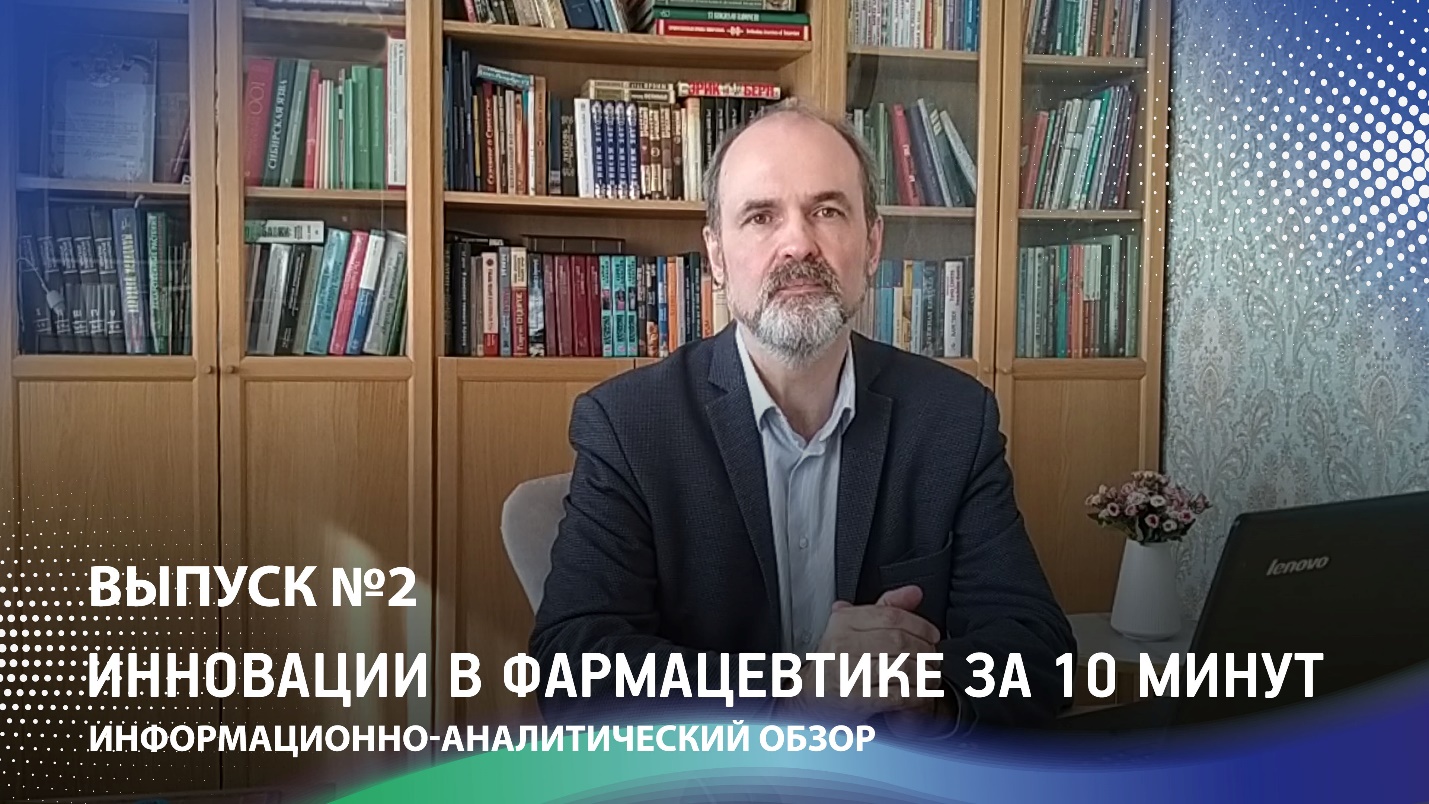 «В российском обществе непрерывно растет интерес к проблематике разработки отечественных инновационных лекарств. Это началось не вчера, а, по меньшей мере, еще с середины 2000-х годов, когда была инициирована разработка Стратегии Фарма-2020. Но именно сейчас этот процесс выходит на новый качественный уровень. В медийном поле компания ХимРар уже много лет создает регулярные научно-информационные материалы, в которых представлены актуальные новости российской и мировой фармотрасли. Однако в последнее время стало понятно, что нужен не просто свод новостей, но и их как можно более глубокий и объективный анализ, при этом в доступной форме. Так возникла идея нового информационно-аналитического видеодайджеста, который будет интересен как специалистам, так и широкой аудитории, интересующейся вопросами инновационной лекарственной индустрии», — прокомментировал создание дайджеста Константин Балакин.Темы второго выпуска:Ученые из трех университетов США разработали новый препарат, способный предотвращать ожирение. Это низкомолекулярный комплекс кобальта, который способен ингибировать магниевые каналы, расположенные в мембране митохондрий. Компания Orum Therapeutics анонсировала сразу три инновационных противоопухолевых препарата, действующих по механизму таргетной деструкции целевой мишени. Компания Gilead Sciences приобрела эксклюзивную лицензию на молекулу NX-0479, предназначенную для деградации белка IRAK4, вовлеченного в развитие ревматоидного артрита. В США успешно проведены клинические испытания нового инъекционного препарата для лечения ВИЧ-инфекции – комбинации каботегравир/рилпивирин. Препарат вводили один раз в 2 месяца, и к концу лечения значимое снижение вирусной нагрузки наблюдалось у 9 из 10 пациентов. Терапия была безопасной, в том числе для беременных женщин с ВИЧ. FDA – национальный регулятор США в области лекарств и продовольствия – разрешило к применению первый назальный препарат для терапии мигрени, действующий как ингибитор рецепторов CGRP. Это Завегепант, разработанный компанией Pfizer. Коллектив исследователей из нескольких научных центров России разработал новый тип гетеробифармакофорных конструкций, которые оказывают эффективное мультитаргетное действие на патогенез болезни Альцгеймера. Основу конструкций составляют фармакофоры такрина и ацетилсалициловой кислоты. Предполагается, что новые вещества могут останавливать нарушение памяти и внимания без серьезных побочных действий на другие органы.Второй выпуск: https://youtu.be/cMYhjVkEkow Первый выпуск: https://youtu.be/v8eRg214z_wГруппа компаний «ХимРар» объединяет исследовательские, производственные и инвестиционные компании в области инновационной фармацевтики для разработки и коммерциализации инновационных фармпрепаратов, средств диагностики, профилактики, а также новых методов лечения жизнеугрожающих заболеваний в России и за рубежом.Сайт компании: http://www.chemrar.ru Ольга Астафьева, PR-менеджерoa@chemrar.ru+7 (495) 925-30-74, доб. 542